«БиблиоИюнь»(литературный календарь)Читайте с нами, друзья! 1 июня — 100 лет со дня рождения поэта, переводчика, литературоведа Давида Самуиловича Самойлова (1920–1990)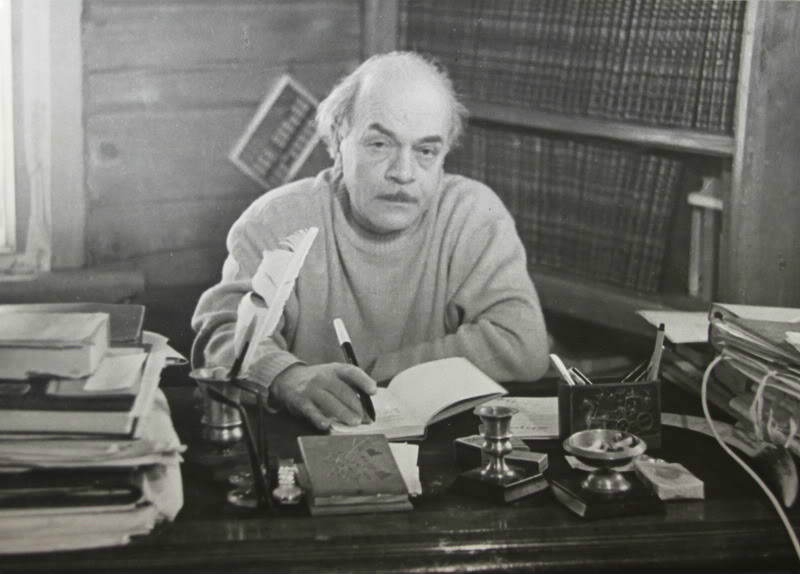 6 июня — 145 лет со дня рождения немецкого писателя, лауреата Нобелевской премии по литературе (1929) Томаса Манна (1875–1955)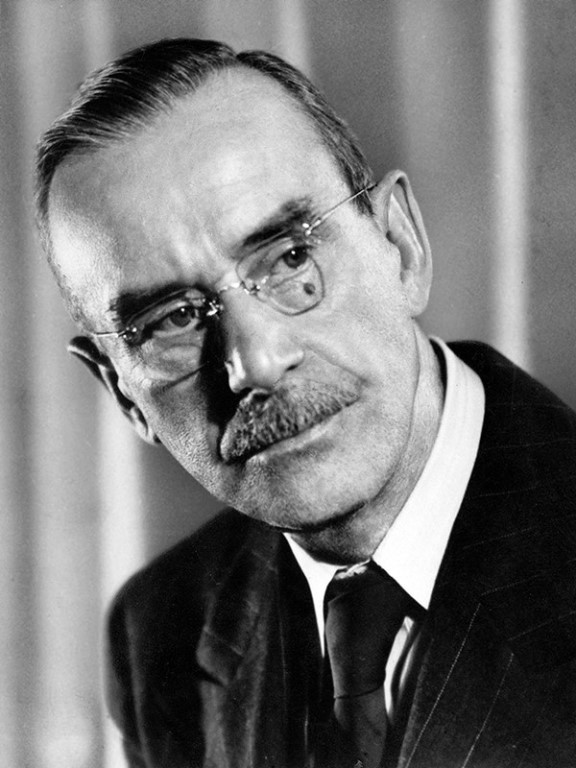 8 июня — 120 лет со дня рождения писателя, переводчика Михаила Абрамовича Гершензона (1900–1942)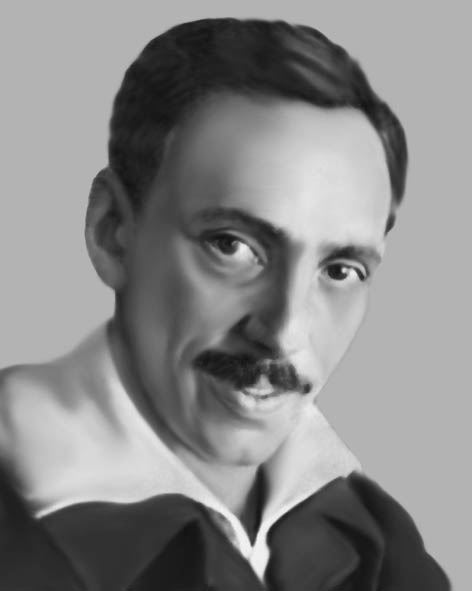 21 июня — 110 лет со дня рождения писателя, поэта и общественного деятеля Александра Трифоновича Твардовского (1910–1971)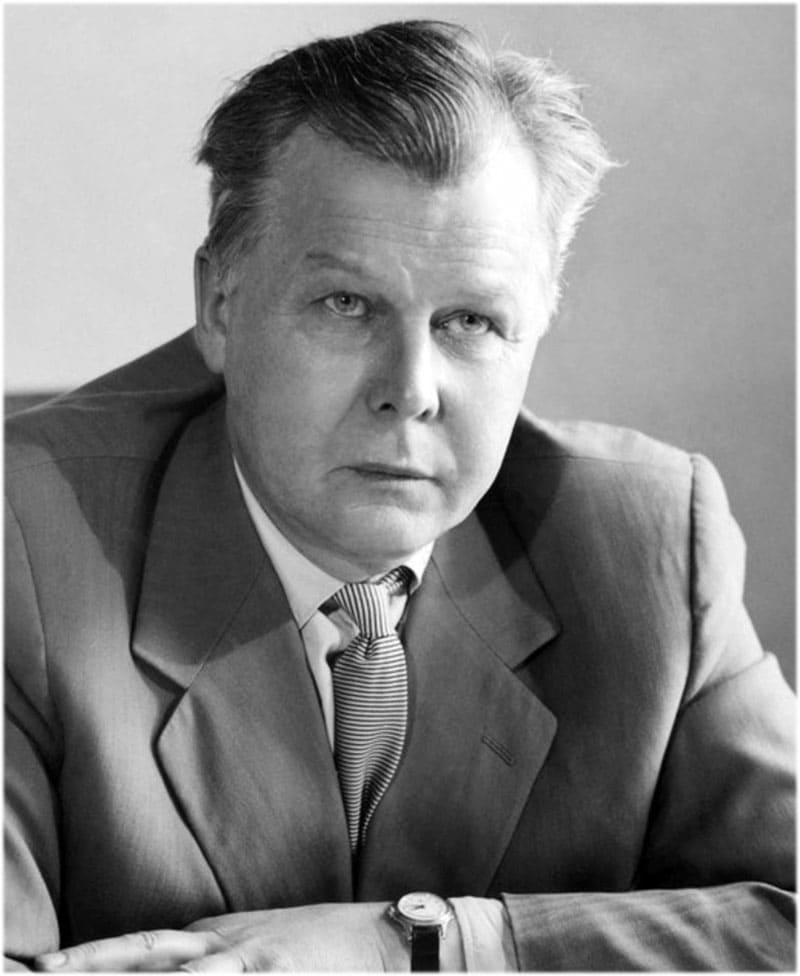 27 июня — 125 лет со дня рождения писательницы Ирины Владимировны Одоевцевой (1895–1990)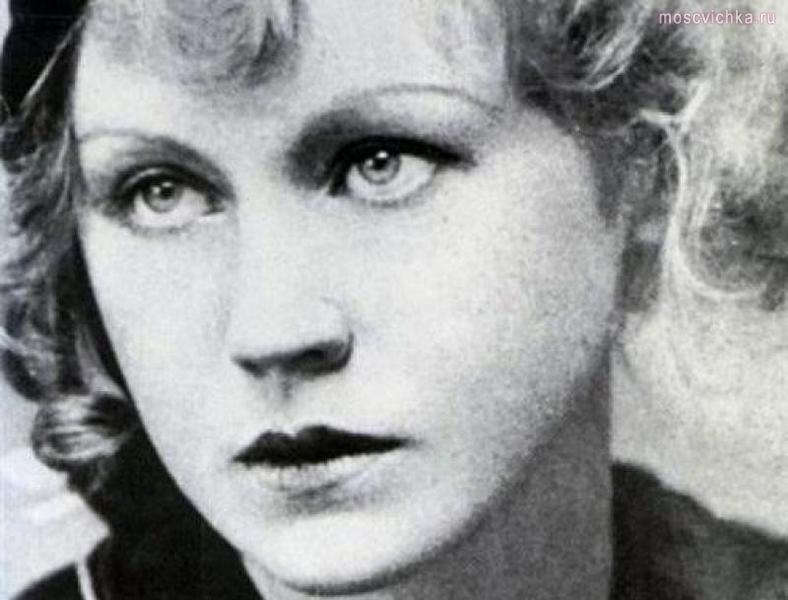 29 июня — 120 лет со дня рождения французского писателя Антуана де Сент-Экзюпери (1900–1944)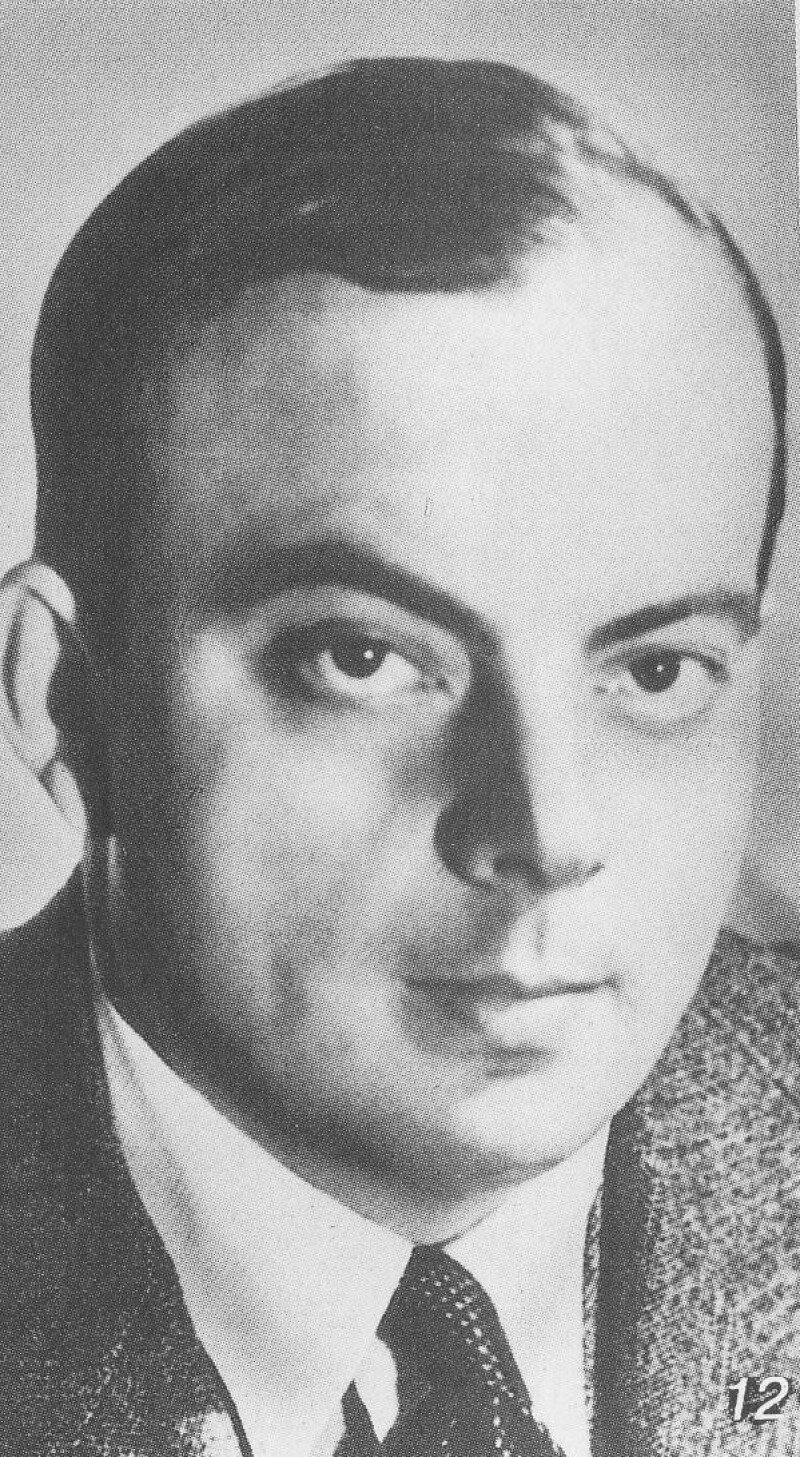 30 июня — 85 лет со дня рождения писателя-фантаста Сергея Ивановича Павлова (р. 1935)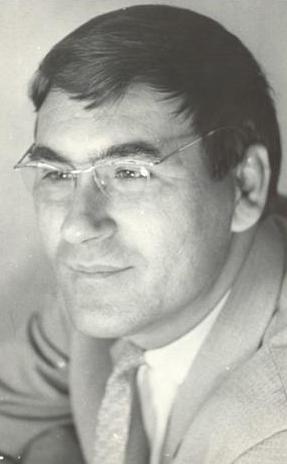 